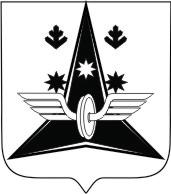 ГОРОДСКОЙ ОКРУГ АРХАНГЕЛЬСКОЙ ОБЛАСТИ «КОТЛАС»КОНТРОЛЬНО-СЧЁТНАЯ ПАЛАТА от 01 мая 2023 года                                                                             г. Котлас, пл. Советов, 3ЗАКЛЮЧЕНИЕ № 8на проект решения Собрания депутатов городского округа «Котлас»«Об утверждении отчета о результатах приватизации имущества городского округа Архангельской области «Котлас» за 2022 год»Экспертное заключение подготовлено Контрольно-счётной палатой городского округа «Котлас» (далее – Контрольно-счётная палата) на основании  статьи 157 Бюджетного кодекса Российской Федерации, подпункта 7  части 2 статьи 9  Федерального закона от 07.02.2011 № 6-ФЗ «Об общих принципах организации и деятельности контрольно-счетных органов субъектов Российской Федерации и муниципальных образований», пункта 5 части 1 статьи 7 решения Собрания депутатов городского округа «Котлас» от 20 октября 2022 г. № 248-н «О наделении  Контрольно-счётной  палаты городского округа Архангельской области «Котлас» правами юридического лица и утверждении Положения о Контрольно-счётной палате городского округа Архангельской области «Котлас» и пункта 2.7 Плана деятельности Контрольно-счётной палаты городского округа Архангельской области «Котлас» на 2023 год, утвержденного распоряжением Контрольно-счётной палаты от 29.12.2022 № 9.Экспертиза проведена по следующим документам, представленным в Контрольно-счётную палату Аппаратом Собрания депутатов городского округа «Котлас» электронном виде 18.04.2023 (документы на бумажном носителе представлены 25.04.2023):1.Проект решения Собрания депутатов городского округа «Котлас» «Об утверждении отчета о результатах приватизации имущества городского округа Архангельской области «Котлас» за 2021 год» (далее – проект решения) на 7 л. в 1 экз.;2. Пояснительная записка к проекту решения на 1 л. в 1 экз.;3. Финансово-экономическое обоснование к проекту решения на . в 1 экз.;4. Перечень нормативных правовых актов городского округа «Котлас», подлежащих отмене, признанию утратившими силу, приостановлению, изменению, дополнению или принятию в связи с принятием проекта решения на . в 1 экз. (далее – Перечень нормативных правовых актов);5. Письмо Правового отдела Аппарата администрации городского округа «Котлас», подтверждающее факт проведения правовой и антикоррупционной экспертизы проекта решения, на . в 1 экз.В ходе проведения экспертно-аналитического мероприятия установлено: Проектом решения предлагается утвердить отчет о результатах приватизации имущества городского округа Архангельской области «Котлас» за 2022 год (далее – Отчет).Представленный проект решения, разработанный и внесенный администрацией городского округа «Котлас», включен в повестку дня сто четвертой (очередной) сессии Собрания депутатов городского округа «Котлас» шестого созыва, назначенной на 11.05.2023.1. В соответствии с пунктом 5 части 10 статьи 35 Федерального закона от 06.10.2003   № 131-ФЗ «Об общих принципах организации местного самоуправления в Российской Федерации» (далее – Закон № 131-ФЗ), пунктом 5 части 1 статьи 25 Устава городского округа Архангельской области «Котлас», принятого решением Собрания депутатов МО «Котлас» от 15.12.2005 № 148 (в редакции от 18.09.2008 № 683, от 24.12.2009 № 77-165-р, от 16.09.2010 № 140-280-р, от 30.06.2011 № 212-437-р, от 29.11.2012 № 331-669-р, от 19.06.2014 № 54-н, от 26.01.2015 № 91-н, от  26.01.2015 № 92-н, от  25.02.2016 № 141-н,  от 09.04.2020 № 83-н, от 14.12.2020 № 125-н, от 29.01.2021 № 196-н) (далее – Устав)  в исключительной компетенции Собрания депутатов городского округа «Котлас» находится определение порядка управления и распоряжения имуществом, находящимся в собственности городского округа «Котлас». Согласно пункту 4 статьи 39 Устава Собрание депутатов городского округа «Котлас», устанавливает порядок управления и распоряжения муниципальным имуществом городского округа «Котлас». Частью 3 статьи 51 Закона № 131-ФЗ установлено, что порядок и условия приватизации муниципального имущества определяются нормативными правовыми актами органов местного самоуправления в соответствии с федеральными законами.Порядок управления и распоряжения имуществом, находящимся в собственности городского округа «Котлас» утвержден решением Собрания депутатов МО «Котлас» от 17.02.2011 № 182-369-р «О порядке управления и распоряжения имуществом, находящимся в собственности городского округа «Котлас» (в ред. от 25.10.2012 № 318-651-р, от 27.10.2016 № 169-н, от 08.04.2021 № 150-н (далее – Порядок № 182-369-р). В соответствии с подпунктом 3 пункта 2.4.1 главы 4 раздела II Порядка № 182-369-р администрация городского округа «Котлас» вносит в Собрание депутатов городского округа «Котлас» проекты муниципальных правовых актов в сфере управления и распоряжения муниципальным имуществом городского округа «Котлас». Пунктом 4.4.9 главы 4 раздела IV Порядка № 182-369-р предусмотрено, что ежегодно не позднее 1 мая администрация городского округа «Котлас» представляет в Собрание депутатов городского округа «Котлас» проект решения об утверждении отчета о результатах приватизации.В соответствии с частью 5 статьи 26 Устава правотворческая инициатива в Собрании депутатов городского округа «Котлас» принадлежит: депутатам Собрания депутатов городского округа «Котлас», Главе городского округа «Котлас», администрации городского округа «Котлас», органам территориального общественного самоуправления, инициативным группам граждан, Котласскому межрайонному прокурору, Контрольно-счётной палате городского округа «Котлас», а также иным субъектам правотворческой инициативы, установленным Уставом. Таким образом, представленный проект решения разработан администрацией городского округа «Котлас» в соответствии с Порядком № 182-369-р и внесен в рамках полномочий администрации городского округа «Котлас», предусмотренных Уставом, Порядком № 182-369-р.2. Согласно пункту 4.4.9 главы 4 раздела IV Порядка № 182-369-р проект решения Собрания депутатов городского округа «Котлас» об утверждении отчета о результатах приватизации содержит перечень приватизированных в отчетном году имущественных комплексов муниципальных унитарных предприятий, акций, долей хозяйственных обществ, иного муниципального имущества с указанием характеристики соответствующего имущества, способа и цены сделки приватизации.Прогнозный план (Программа) приватизации муниципального имущества городского округа «Котлас» на 2021 - 2023 годы утвержден решением Собрания депутатов городского округа «Котлас» от 18.06.2020 № 100-н (с изм. от 18.02.2021 № 142-н, от 08.04.2021 № 151-н , от 20.05.2021 № 158, от 18.06.2021 № 165-н, от 16.09.2021                             № 168-н, от 21.10.2021 № 175-н, от 02.12.2021 № 188-н, 08.12.2021 № 93, от 24.02.2022 № 208-н, от 02.03.2022 № 14, от 15.09.2022 № 235-н, от 21.09.2022 № 70, от 20.10.2022 № 241-н, от 26.10.2022 № 80, от 16.02.2023 № 266-н, 22.02.2023 № 13 ) (далее – Прогнозный план (Программа) приватизации муниципального имущества городского округа «Котлас» на 2021 - 2023 годы).По состоянию на 31.12.2022 года в Прогнозный план (Программу) приватизации муниципального имущества городского округа «Котлас» на 2021 - 2023 годы в рамках реализации Федерального закона от 21.12.2001 № 178-ФЗ «О приватизации государственного и муниципального имущества» (далее – Закон № 178-ФЗ) было включено 9 объектов недвижимого имущества с предполагаемым сроком приватизации – 2022 год.В соответствии с абзацем вторым части 2 раздела I Прогнозного плана (Программы) приватизации муниципального имущества городского округа «Котлас» на 2021 - 2023 годы, исходя из оценки прогнозируемой стоимости объектов, предлагаемых к приватизации в 2022 году, ожидалось поступление доходов от приватизации имущества в местный бюджет в размере 2117767,93 руб., в том числе:-   1415716,93 руб. – в рамках реализации Закона № 178-ФЗ;- 702051,00 руб. – в рамках реализации Федерального закона от 22.07.2008                           № 159-ФЗ «Об особенностях отчуждения недвижимого имущества, находящегося в государственной собственности субъектов Российской Федерации или в муниципальной собственности и арендуемого субъектами малого и среднего предпринимательства, и о внесении изменений в отдельные законодательные акты Российской Федерации» (далее – Закон № 159-ФЗ).      Согласно Отчету, в бюджет городского округа «Котлас» в 2022 году поступило от приватизации муниципального имущества 3210519,65 руб. или 151,6 % плановых показателей, в том числе:- 1625476,93 рублей или 114,8 % от планового показателя – доходы от продажи имущества в соответствии с Законом № 178-ФЗ Согласно пояснительной записке к проекту решения отклонение от планового показателя произошло в связи с реализацией в декабре 2022 году муниципального имущества (древесина). В 2022 году состоялась продажа:1.1. Нежилое здание общей площадью 808,2 кв.м., кадастровый номер 29:24:050201:159, с земельным участком площадью 10962 кв.м., кадастровый номер 29:24:050201:94, по адресу: Архангельская область, г. Котлас, ул. Малодвинская, д. 23. Цена продажи –1556360,00 руб. (с учетом НДС), в бюджет поступило – 1415716,93 руб.;1.2. Древесина, объём – 348,9 м3. Цена продажи – 331200,00 руб. (с учетом НДС), в бюджет поступило – 209760,00 руб.- 1585042,72 руб. или 225,8 % от планового показателя – доходы от продажи имущества в соответствии с Законом № 159-ФЗ. Согласно пояснительной записке к проекту решения отклонение от планового показателя произошло в связи с реализацией в 2022 году имущества, включенного в Прогнозный план (Программу) приватизации: - нежилое помещение площадью 25,4 кв.м. по адресу: Архангельская область, городской округ «Котлас, г. Котлас, ул. Кедрова, д. 3, пом. 5н;- нежилое помещение площадью 86,4 кв.м. по адресу: Архангельская область, городской округ «Котлас, г. Котлас, ул. Кирова, д. 58, пом. 6н, а также за счет процентов, начисленных на сумму денежных средств, по уплате которых предоставляется рассрочка платежа.Согласно Отчету (табличная часть) в 2022 году в рамках реализации Закона                    № 178-ФЗ осуществлена приватизация:- 1 объекта недвижимого имущества: Нежилое здание общей площадью 808,2 кв.м., кадастровый номер 29:24:050201:159, с земельным участком площадью 10962 кв.м., кадастровый номер 29:24:050201:94, по адресу: Архангельская область, г. Котлас, ул. Малодвинская, д. 23; - 1 объекта движимого имущества: Древесина, объём – 348,9 м3.По указанным объектам муниципального имущества Отчет содержит, в том числе характеристику объектов приватизации (графа «Объект приватизации»), способ приватизации, цену сделки (руб.), что соответствует пункту 4.4.9 главы 4 раздела IV Порядка № 182-369-р, а также информацию о проведённых в 2022 году мероприятиях по приватизации данных объектов (графа «Примечание») с указанием даты их проведения (принятие условий приватизации, проведение аукциона и др.).  Кроме того, в Отчете (табличная часть) отражены объекты муниципального имущества, которые включены в Прогнозный план (Программу) приватизации муниципального имущества городского округа «Котлас» на 2021 - 2023 годы с предполагаемым сроком приватизации – 2022 год, но неприватизированные в отчетном 2022 году:- нежилое помещение по адресу: Архангельская область, городской округ «Котлас», рабочий поселок Вычегодский, ул. Энгельса, д. 37, помещение 3н (объявленные на 08.06.2022, 19.07.2022 аукционы признаны несостоявшимися в связи с отсутствием заявок на участие);            - нежилое помещение по адресу: Архангельская область, МО «Котлас» п. Вычегодский, ул. Ленина, д. 53-а, нежилое помещение, расположенное на 1 этаже. (объявленные на 08.06.2022, 19.07.2022 аукционы признаны несостоявшимися в связи с отсутствием заявок на участие)- автобус для перевозки (объявленные на 08.06.2022, 19.07.2022 аукционы признаны несостоявшимися в связи с отсутствием заявок на участие);- автобус для перевозки детей марки ПАЗ 32053-70, идентификационный номер (VIN) X1М3205СХВ0003258 (объявленные на 08.06.2022, 19.07.2022 аукционы признаны несостоявшимися в связи с отсутствием заявок на участие).3.  Частью 2 проекта решения предусмотрено его вступление в силу со дня официального опубликования в периодическом печатном издании -  газете «Новый Котлас» и подлежит размещению в информационно-телекоммуникационной сети Интернет на официальном сайте Российской Федерации для размещения информации о проведении торгов, определённом Правительством Российской Федерации, и на официальном сайте администрации городского округа Архангельской области «Котлас».4. Согласно финансово-экономическому обоснованию к проекту решения по результатам приватизации муниципального имущества, включенного в Прогнозный план (Программу) приватизации объектов муниципальной собственности городского округа «Котлас» на 2022 год, в бюджет городского округа «Котлас» поступило 3210519,65 руб., что составило 151,6 % от планового показателя.5. Перечнем нормативных правовых актов предусмотрено, что принятие проекта решения не потребует отмены, признания утратившими силу, приостановления, изменения, дополнения или принятия нормативных правовых актов городского округа «Котлас».Вывод По результатам экспертизы проекта решения Собрания депутатов городского округа «Котлас» «Об утверждении отчета о результатах приватизации имущества городского округа Архангельской области «Котлас» за 2022 год» Контрольно-счетная палата городского округа «Котлас» полагает возможным рассмотрение проекта решения на 104(очередной) сессии Собрания депутатов городского округа «Котлас» шестого созыва, назначенной на 11.05.2023.ПредседательКонтрольно-счётной палаты городского округа «Котлас»                                                                                    С.Н. Козлова